National Performance Framework 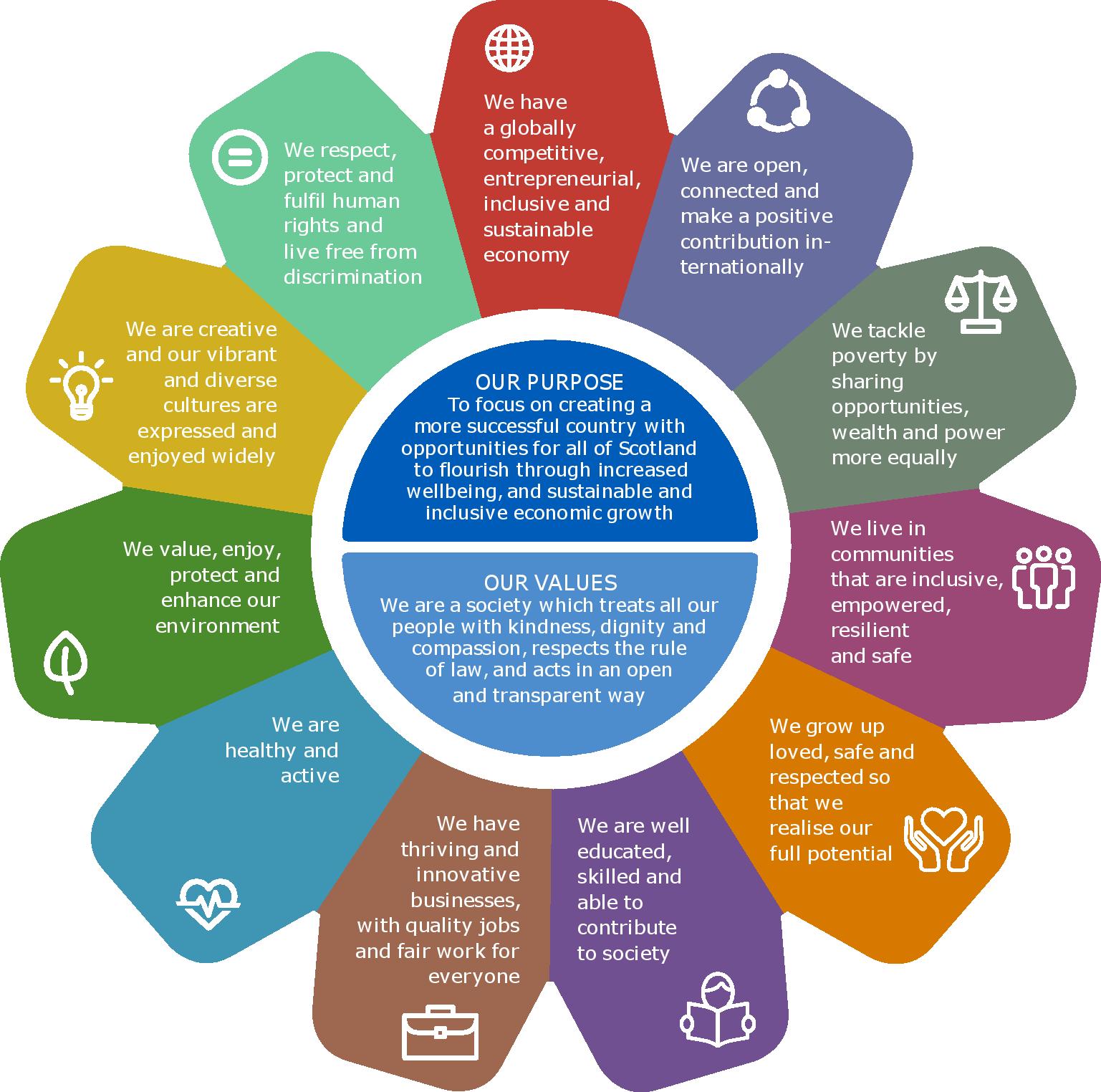 